Publicado en  el 25/07/2016 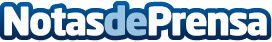 Murcia y la asociación Hippocampus, juntos por la recuperación del Caballito de MarEl acuerdo contempla actuaciones de comunicación y sensibilización social sobre los valores naturales y culturales de la lagunaDatos de contacto:Nota de prensa publicada en: https://www.notasdeprensa.es/murcia-y-la-asociacion-hippocampus-juntos-por Categorias: Murcia Ecología Mascotas http://www.notasdeprensa.es